RESULTS - PHOTOGRAPHY – 2024   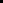 ClassTITLENAMENAMESCHOOLPLACE201Custard TowerJosh Hazel Wills ARC School1*st The Junior TrophyEuropean RobinEliottRushton 1st  Festival of Arts TrophyFlower MacroChloe Hazel Wills ARC School2nd The Golden HourDaisy Hazel Wills ARC School3rd Hamster Close UpFinleyHazel Wills ARC SchoolC/ASea of PinkFreya Hazel Wills ARC SchoolC/A202SantapodKirstyTurnerNWSLC1st Roman Lee Towers NWSLC2nd Outline of the CityIona Perks NWSLC3rd Untitled Kyle Wheelton NWSLCC/A208BreakfastEster Riordan1st  Alan Butler Award209Morning GloryEster Riordan1st UntitledLucyMcDonaghNWSLC2nd Hay! Remember MeDariusZur3rd 210AubrietaMelvyn Gunn 1st Blooming PetalsLeejaJoseph 2ndMacro LeavesHazelWills3rd211“Beauty Spot” The Rickety Wooden BridgeRehana Malek Joint 1st  Bill & Gill Olner TrophyMount Jud InfernoSue MustinJoint 1st  Bill & Gill Olner TrophyMayblossomMelvyn Gunn 2nd Blooming Riversley ParkLeejaJoseph 3rd 212Pre-PoachedRichard Hammersley 1stVintage FoodCurtis Carter 2ndGolden EyeDariusZur3rd213On the StairsDarren Chadwick1st  The Riversely CupTo Kay ToesSue Mustin2nd Daimler SP250Rex Coleman3rd 214Leicester Space CentreRDallywater1st 215Backstreets of VeniceEster Riordan1st  The Anker CupMake Do and MendAdrian Staff2nd Cyber BallerinaDarren Chadwick3rd RAF GosfordHazel WillsC/A216We Plough the FieldsRexColeman1st  Museum Cup217EleanorRDallywater1st  Festival ShieldScarlettDarren Chadwick2ndRainAbimae GrayNWSLC3rd 220Feathered FriendsSue Mustin1stThe Stratford BubbleRichard Hammersley 2nd 221Not AmeowsedJoeOldaker1st 